lMADONAS NOVADA PAŠVALDĪBA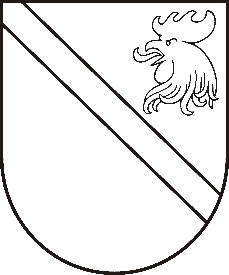 Reģ. Nr. 90000054572Saieta laukums 1, Madona, Madonas novads, LV-4801 t. 64860090, e-pasts: pasts@madona.lv ___________________________________________________________________________MADONAS NOVADA PAŠVALDĪBAS DOMESLĒMUMSMadonā2020.gada 21.jūlijā									           Nr.256									       (protokols Nr.14, 4.p.)Par pašvaldības dzīvokļa īpašuma Bērzu iela 19-23, Aizpurve, Dzelzavas pagasts, Madonas novads atsavināšanu	Madonas novada pašvaldība  ir saņēmusi Dzelzavas pagasta pārvaldes iesniegumu ar lūgumu izskatīt jautājumu par pašvaldībai piederošā dzīvokļa īpašuma Bērzu iela 19-23, Aizpurvē, Dzelzavas pagastā, Madonas novadā atsavināšanu īrniecei […]. 	Ar īrnieci […] pašvaldība noslēgusi dzīvojamās telpas īres līgumu.	Dzīvokļa īpašums ar adresi  Bērzu iela 19-23, Aizpurve, Dzelzavas pagasts, Madonas novads (kadastra Nr.70509000085) 38,8m2 platībā sastāv no 341/17808 domājamās daļas no daudzdzīvokļu mājas un zemesgabala un ir ierakstīts Vidzemes rajona tiesas Zemesgrāmatu nodaļas Dzelzavas pagasta zemesgrāmatas nodalījumā Nr. 208 23 uz Madonas novada pašvaldības vārda. 2020.gada 26.maijā dzīvokļa īpašuma novērtēšanu ir veikusi SIA Eiroeksperts, reģistrācijas Nr.40003650352 (Latvijas Īpašumu Vērtētāju asociācijas profesionālās kvalifikācijas sertifikāts Nr.1). Saskaņā ar nekustamā īpašuma novērtējumu dzīvokļa īpašuma tirgus vērtība 2020. gada 26.maijā ir EUR 2900,00 (divi tūkstoši deviņi simti euro 00 centi).Pašvaldības īpašumi atsavināmi saskaņā ar Publiskas personas mantas atsavināšanas likumu, turpmāk arī – Atsavināšanas likums. Šā likuma 4. panta ceturtās daļas 5.punkts nosaka, ka atsevišķos gadījumos publiskas personas nekustamā īpašuma atsavināšanu var ierosināt īrnieks vai viņa ģimenes loceklis, ja viņš vēlas nopirkt dzīvokļa īpašumu šā likuma 45. pantā noteiktajā kārtībā, savukārt, kura trešā daļa nosaka: atsavinot pašvaldības īpašumā esošu dzīvokļa īpašumu, par kura lietošanu likumā „Par dzīvojamo telpu īri” noteiktajā kārtībā ir noslēgts dzīvojamās telpas īres līgums, to vispirms rakstveidā piedāvā pirkt īrniekam un viņa ģimenes locekļiem. Atsavināšanas likuma 37. panta pirmās daļas 4. punkts nosaka, ka pārdot publiskas personas mantu par brīvu cenu var, ja nekustamo īpašumu iegūst šā likuma 4. panta ceturtajā daļā minētā persona. Šajā gadījumā pārdošanas cena ir vienāda ar nosacīto cenu. Pārdošana par brīvu cenu saskaņā ar Atsavināšanas likuma 1. panta 7. punktu ir mantas pārdošana par atsavinātāja noteiktu cenu, kas nav zemāka par nosacīto cenu, savukārt,  nosacītā cena saskaņā ar tā paša likuma 1. panta 6. punktu ir nekustamā īpašuma vērtība, kas noteikta atbilstoši Standartizācijas likumā paredzētajā kārtībā apstiprinātajiem Latvijas īpašuma vērtēšanas standartiem. Atsavināšanas likuma 4. panta pirmā daļa nosaka, ka atvasinātas publiskas personas mantas atsavināšanu var ierosināt, ja tā nav nepieciešama attiecīgai atvasinātai publiskai personai vai tās iestādēm to funkciju nodrošināšanai. Tāpat no likuma „Par pašvaldībām” 77. panta otrās un ceturtās daļas izriet, ka atsavināšanai nododams tikai tas pašvaldības īpašums, kas nav nepieciešams attiecīgās administratīvās teritorijas iedzīvotāju vajadzību apmierināšanai un pašvaldības funkciju izpildei. Pamatojoties uz iepriekš minēto, likuma „Par pašvaldībām” 14. panta pirmās daļas 2. punktu un otrās daļas 3. punktu, 21. panta pirmās daļas 17. punktu un 77. panta ceturto daļu, Publiskas personas mantas atsavināšanas likuma 1.panta 6. un 7. punktu, 3.panta pirmās daļas 2. punktu, 4. panta pirmo daļu un ceturtās daļas 5. punktu, 5. panta pirmo un piekto daļu, 37. panta pirmās daļas 4. punktu un piekto daļu, ņemot vērā 15.07.2020. Uzņēmējdarbības, teritoriālo un vides jautājumu komitejas un 21.07.2020. Finanšu un attīstības komitejas atzinumus, atklāti balsojot: PAR – 11 (Artūrs Čačka, Zigfrīds Gora, Antra Gotlaufa, Gunārs Ikaunieks, Valda Kļaviņa, Agris Lungevičs, Ivars Miķelsons, Andris Sakne, Inese Strode, Aleksandrs Šrubs, Gatis Teilis), PRET – NAV, ATTURAS – NAV, Madonas novada pašvaldības dome NOLEMJ:Nodot atsavināšanai pašvaldības dzīvokļa īpašumu ar adresi Bērzu iela 19-23, Aizpurve, Dzelzavas pagasts, Madonas novads dzīvokļa īrniecei  […], pārdodot dzīvokļa īpašumu par brīvu cenu.Apstiprināt dzīvokļa īpašuma Bērzu iela 19-23, Aizpurve, Dzelzavas pagasts, Madonas novads nosacīto (brīvo) cenu EUR 2900,00 (divi tūkstoši deviņi simti euro 00 centi), nosakot, ka pirkuma maksa ir veicama 100% apmērā pirms līgums noslēgšanas vai veicams pirkums uz nomaksu, paredzot avansa maksājumu ne mazāku par 10% no pirkuma maksas un pirkuma maksas atliktā maksājuma nomaksas termiņu līdz 5 gadiem. Uzdot Juridiskajai nodaļai nosūtīt īrniecei […] dzīvokļa īpašuma atsavināšanas paziņojumu normatīvajos aktos noteiktajā kārtībā.Domes priekšsēdētājs								         A.LungevičsĻ.Čačka 64825133